§1826-A.  Purpose and intentThe Legislature finds that the goal of integrating persons with disabilities into all aspects of community life is enhanced by providing expanded markets for products and services of work centers. The Legislature further believes that work centers provide a valuable means of transitional employment for the State's disabled population and for some, such as the most severely disabled persons, they may offer the only opportunities available for long-term, gainful employment.  [PL 2003, c. 515, §1 (AMD).]In order to assure continued opportunities for persons with disabilities to obtain this employment through work centers, it is the intent of the Legislature to provide reliable and steady income and job opportunities to work centers. It is the purpose of this section and sections 1826‑B and 1826‑C to ensure that some portion of state purchases for commodities and services be available to work centers.  [RR 2015, c. 1, §1 (COR).]SECTION HISTORYPL 1985, c. 359, §3 (NEW). RR 2001, c. 1, §9 (COR). PL 2003, c. 515, §1 (AMD). RR 2015, c. 1, §1 (COR). The State of Maine claims a copyright in its codified statutes. If you intend to republish this material, we require that you include the following disclaimer in your publication:All copyrights and other rights to statutory text are reserved by the State of Maine. The text included in this publication reflects changes made through the First Regular Session and the First Special Session of the131st Maine Legislature and is current through November 1, 2023
                    . The text is subject to change without notice. It is a version that has not been officially certified by the Secretary of State. Refer to the Maine Revised Statutes Annotated and supplements for certified text.
                The Office of the Revisor of Statutes also requests that you send us one copy of any statutory publication you may produce. Our goal is not to restrict publishing activity, but to keep track of who is publishing what, to identify any needless duplication and to preserve the State's copyright rights.PLEASE NOTE: The Revisor's Office cannot perform research for or provide legal advice or interpretation of Maine law to the public. If you need legal assistance, please contact a qualified attorney.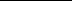 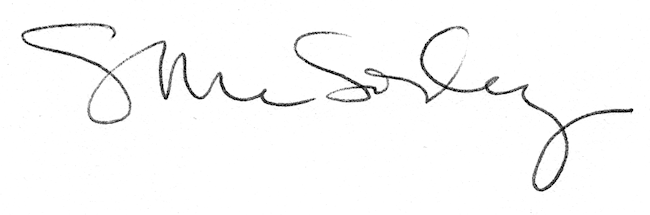 